Запрошення до участі у тендері ITB 10-2020  на надання медичних послугКінцевий термін отримання пропозиції - 23:59 год. за східноєвропейським часом 25 вересня 2020 рокуГромадська організація «ДЕСЯТЕ КВІТНЯ» (надалі – Організація) запрошує медично-діагностичні центри подати тендерну заявку на надання медичних послуг в рамках програми соціальної допомоги біженцям та шукачам притулку в Одесі, Миколаєві та Херсоні, що реалізується за фінансової підтримкою Агенції ООН у справах біженців.1. Вимогиа) безперебійна робота за безготівковим розрахунком;б) робочий графік не менше, ніж з понеділка по п'ятницю, з 09.00 по 18.00;в) послуга надається не пізніше ніж через тиждень після того, як ми зробили оплату;
г) надання оригіналів рахунку на наступний робочий день після того, як ми зробили оплату і акту виконаних робіт на наступний робочий день після надання послуги;д) можливість співпрацювати на умовах післяплати у разі термінової необхідності;е) найбільш дешевша цінова пропозиція (для цього вам просто знадобиться заповнити Додаток 2). Закупівлі будут проводитися наступним чином: 1) Протягом 2020 року благоотримувачі Організації надають соціальному працівнику рекомендації лікаря щодо отримання медичних послуг. 2) Представник Організації робить запит у вашій компанії. 3) Компанія виставляє рахунок, який оплачується Організацією.   4) Благоотримувачам Організації надається медична послуга.2. Подання заявкиНе пізніше 23:59 год. за східноєвропейським часом 25 вересня 2020 року надішліть нам листа на адресу tenders@dk.od.ua. У темі листа вкажіть «Тендер_надання медичних послуг_назва вашої компанії».     До листу додайте:   А) технічну пропозицію (окремий файл Excel)     українською або російською мовою     просто заповніть Додаток № 1     чесно відповідайте «ТАК» чи «НІ» на поставлені питання      якщо бажаєте, залиште коментар у відповідної колонці      підпишіть та поставте печатку (якщо є)      будь ласка, не пишіть тут про ціни або про щось інше, чого не має у цієї формі     відскануйте у форматі pdf      назвіть файл "Технічна пропозиція"  Б) фінансову пропозицію (окремий файл Excel)     українською або російською мовою     просто заповніть Додаток № 2     ціни пишіть у гривні     підпишіть та поставте печатку (якщо є)      відскануйте у форматі pdf        назвіть файл "Фінансова пропозиція"В) копію реєстраційних документів юридичної особи або ФОПГ) якщо бажаєте, інші документи, які можуть підтвердити, що ви відповідаєте  перерахованим у пункті 1 вимогам (інформація щодо досвіду роботи, відгуки клієнтів тощо)     підпишіть та поставте печатку (якщо є)      відскануйте у форматі pdf      назвіть, щоб ми зрозуміли, що всередині Якщо вам потрібні роз’яснення, напишіть на tenders@dk.od.ua або подзвонить (093) 662-85-25. 3. Оцінка пропозицій та прийняття рішення1) Спочатку ми відберемо ті компанії, які відповідають технічним вимогам, які ми вказали в Додатку 1. 2) Потім серед них ми відберемо дві компанії, які запропонували нам найпривабливіші фінансові пропозиції.3) З компанією, яка зайняла перше місце, буде укладено договір на надання медичних послуг на 2020 рік.4) З компанією, яка зайняла друге місце, також буде укладено договір. До неї ми будемо звертатися, коли компанія-переможець не зможе надати нам послугу у потрібному обсязі і в потрібні терміни через форс-мажорні та інші обставини.5) Про результати тендеру ми повідомимо вам не пізніше 30 вересня 2020 року. Дане запрошення не є зобов’язанням Організації до укладення договору та/або сплати коштів. Щиро дякуємо вам за увагу. Курочкіна Марина,Президент ГО «ДЕСЯТЕ КВІТНЯ»ГРОМАДСЬКА ОРГАНІЗАЦІЯ«ДЕСЯТЕ КВІТНЯ»вул. В. Терешкової (Героїв Крут) 15, м. Одеса, 65078, Українател.: +38 (093) 662 85 24е-мейл: social_refugees@dk.od.uahttp://desyatekvitnya.comЄДРПУО: 38296562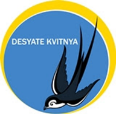 NON-GOVERNMENTALORGANISATION“DESYATEKVITNYA”15 V. Tereshkovoi (Heroiv Krut), Odesa city, 65078, Ukrainetel.:  +38 (093) 662 85 24e-mail: social_refugees@dk.od.uahttp://desyatekvitnya.comIN: 38296562